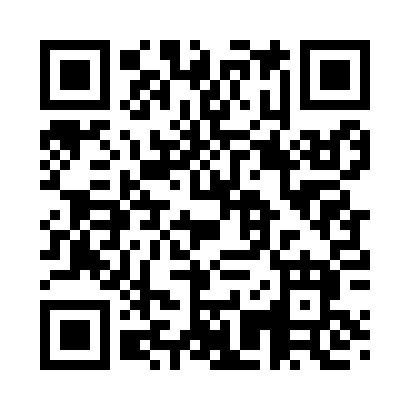 Prayer times for Cheyenne Wells, Colorado, USAMon 1 Jul 2024 - Wed 31 Jul 2024High Latitude Method: Angle Based RulePrayer Calculation Method: Islamic Society of North AmericaAsar Calculation Method: ShafiPrayer times provided by https://www.salahtimes.comDateDayFajrSunriseDhuhrAsrMaghribIsha1Mon3:555:2812:534:498:189:522Tue3:555:2912:544:508:189:523Wed3:565:2912:544:508:189:514Thu3:575:3012:544:508:189:515Fri3:575:3112:544:508:189:516Sat3:585:3112:544:508:179:507Sun3:595:3212:544:508:179:508Mon4:005:3212:554:508:179:499Tue4:015:3312:554:508:169:4810Wed4:025:3412:554:508:169:4811Thu4:035:3412:554:508:169:4712Fri4:045:3512:554:508:159:4613Sat4:055:3612:554:508:159:4614Sun4:065:3612:554:508:149:4515Mon4:075:3712:554:508:149:4416Tue4:085:3812:564:508:139:4317Wed4:095:3912:564:508:129:4218Thu4:105:3912:564:508:129:4119Fri4:115:4012:564:508:119:4020Sat4:125:4112:564:508:109:3921Sun4:135:4212:564:508:109:3822Mon4:145:4312:564:508:099:3723Tue4:155:4312:564:498:089:3624Wed4:175:4412:564:498:079:3525Thu4:185:4512:564:498:069:3426Fri4:195:4612:564:498:069:3227Sat4:205:4712:564:498:059:3128Sun4:215:4812:564:488:049:3029Mon4:225:4912:564:488:039:2930Tue4:245:4912:564:488:029:2731Wed4:255:5012:564:488:019:26